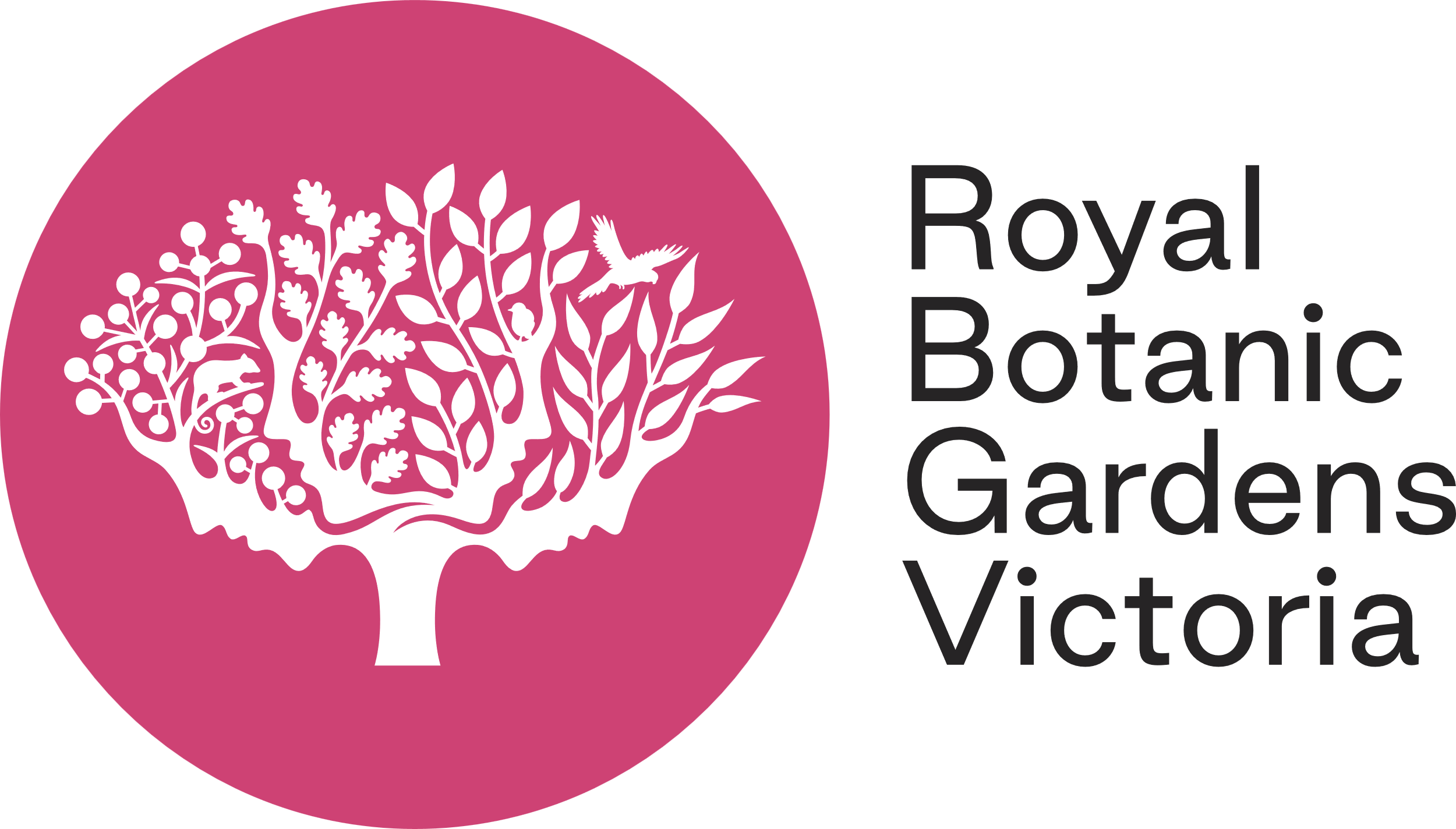 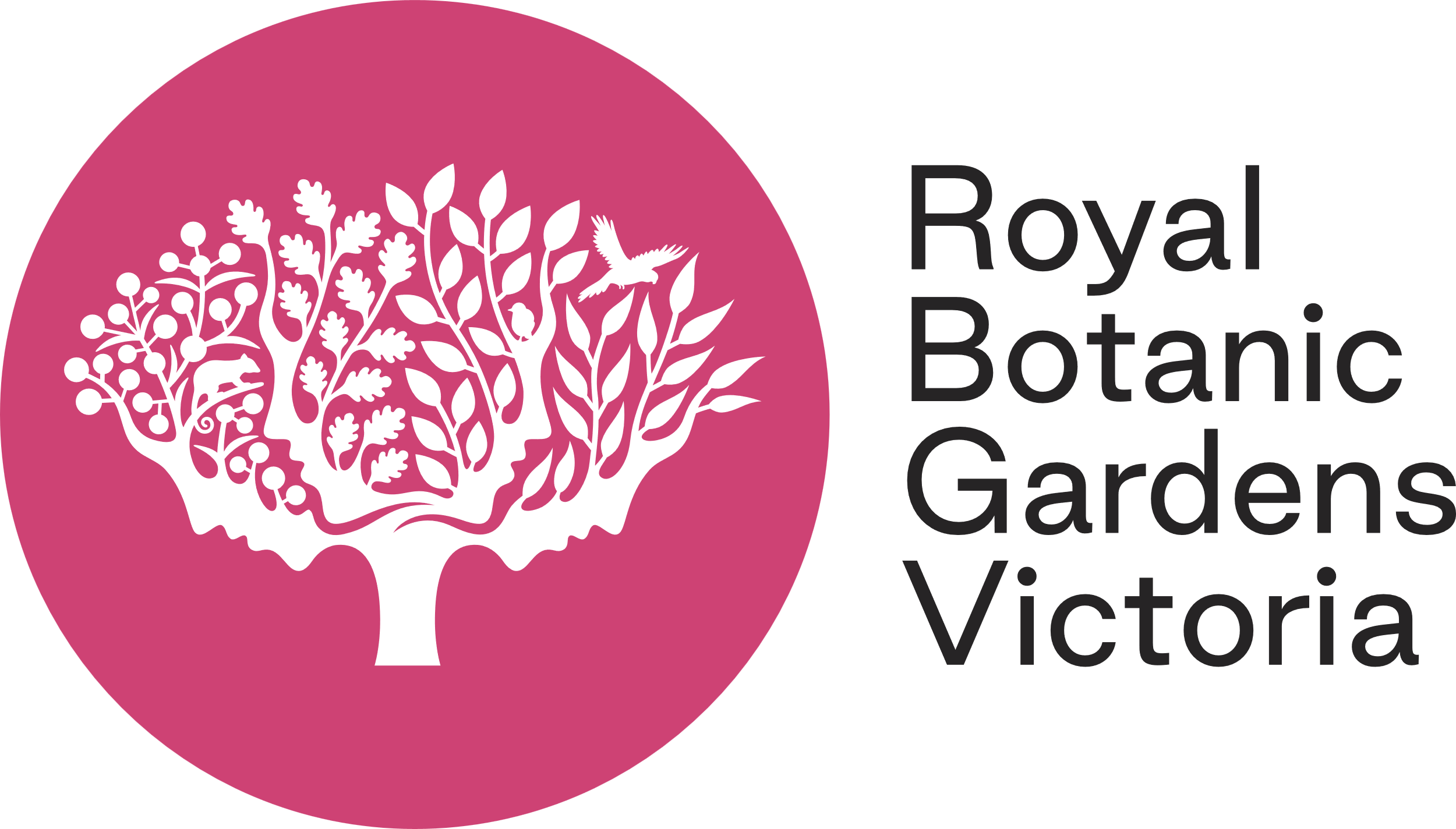 As at November 2023Program enquiries and bookings Enquiries and booking requests can be made with the Schools Administrator via the RBGV Excursion Booking Request Portal. Phone: 03 9252 2358 Email: learning@rbg.vic.gov.au Booking confirmation Bookings are not confirmed until an official booking confirmation is issued from Royal Botanic Gardens Victoria. Cost and SupervisionMinimum Fee The minimum fee for a Learning Program is $297.00 (inc. GST), equivalent to a minimum charge of 18 students. Exceptions to the minimum fee may apply to Special Development Schools and RBGV Partnership Programs.
Maximum Class Size
The maximum class size across all RBGV programs is 30 students. Where there are more than 30 students, we will require the booking to be split into multiple classes (i.e. 42 students = 2 x classes 21 students)Confirmed AttendancesThe confirmed number of students attending a program is required 24 hours prior to your booked program. This is the minimum number for which charges will apply.  Invoice and PaymentA Tax Invoice, reflecting confirmed student numbers (or the actual number of students should this number increase) will be sent to the school following the program. Payment of invoices is via bank transfer and is required within 14 days of receipt.CancellationsCancellation of a program must be made at least 3 business days prior to the booked program. If not, a cancellation fee of $297 per class will be invoiced to the school. The fee does not apply in the circumstances of extreme weather, RBGV cancellations or if the booking can be rescheduled.RBGV Program CancellationsOn rare occasions Royal Botanic Gardens Victoria may be required to cancel a program due to circumstances beyond our control (e.g. extreme weather conditions). In such circumstances Royal Botanic Gardens Victoria will prioritise rescheduling of the program to a mutually agreeable date. Extreme weather may include dangerous winds, storms or heat.  Year Level2024 Program Fee (inc. GST)Adult-Student RatioEarly Childhood$16.50 per student1:3Foundation – Year 2$16.50 per student1:5Year 3 - 12$16.50 per student1:10